    Pieteikuma anketa „Zelta valsis” 2015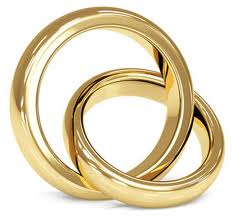 Ķekavas novada pašvaldība vēlas apzināt Zelta pārus, kuri laulībā nodzīvojuši 50 gadus un ilgāk, un kuri vēl nav godināti pasākumā „Zelta valsis”.ZELTA PĀRIS                         Sieva                                                VīrsVārds     _____________________          Vārds ______________________Uzvārds  ____________________           Uzvārds ____________________Laulības datums ____________________, vieta________________________Dzīvesvieta adrese _______________________________________________Kontakttālrunis _____________________Neliels apraksts par ģimeni __________________________________________________________________________________________________________________________________________________________________________________________________________________________________________________________________________________________________________________________________________________________________________________________________________________________________________________________________________________________________________________________________________________________________Pieteicējs (vārds, uzvārds) _______________________________Kontakttālrunis ___________________